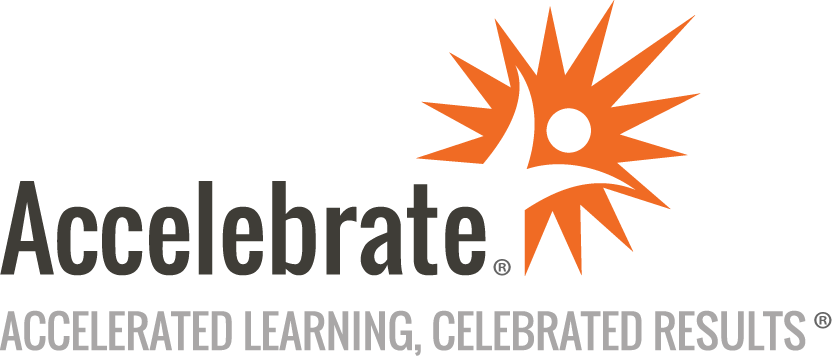 Microsoft Dynamics 365 Supply Chain Management (MB-330)Course Number: MOC-MB-330
Duration: 5 daysOverviewThis official Microsoft course MB-330, Dynamics 365 Supply Chain Management training, teaches attendees how to use Dynamics to manage their products and inventory while controlling quality. Participants learn how to produce inventory reports, process purchase orders, manage vendors, configure inter-company trade, and much more.PrerequisitesStudents should be functional consultants working with Dynamics 365 apps.MaterialsAll Microsoft Dynamics 365 Customer Service training students receive Microsoft official courseware.For all Microsoft Official Courses taught in their entirety that have a corresponding certification exam, an exam voucher is included for each participant.Software Needed on Each Student PCAttendees will not need to install any software on their computer for this class. The class will be conducted in a remote environment that Accelebrate will provide; students will only need a local computer with a web browser and a stable Internet connection. Any recent version of Microsoft Edge, Mozilla Firefox, or Google Chrome will be fine.ObjectivesConfigure, create, and manage products and inventoryUnderstand supply chain management configuration and processingManage transportation and warehouse issuesProcess purchase ordersImplement quality management and quality controlUse built-in master planningOutlineIntroductionGet started with Dynamics 365 Supply Chain ManagementConfigure and work with inventory management in Dynamics 365 Supply Chain ManagementUse inventory reports in Dynamics 365 Supply Chain ManagementCreate products and product masters in Dynamics 365 Supply Chain ManagementCreate a bill of materials in Dynamics 365 Supply Chain ManagementConfigure and perform the procure-to-purchase process in Dynamics 365 Supply Chain ManagementConfigure and manage vendor collaboration in Dynamics 365 Supply Chain ManagementProcess purchase orders in Dynamics 365 Supply Chain ManagementConfigure and work with quality control and quality management in Dynamics 365 Supply Chain ManagementConfigure and use agreements in Dynamics 365 Supply Chain ManagementConfigure and use inter-company trade in Dynamics 365 Supply Chain ManagementConfigure and manage the order-to-cash process in Dynamics 365 Supply Chain ManagementConfigure and work with warehouse management in Dynamics 365 Supply Chain ManagementConfigure and use built-in master planning in Dynamics 365 Supply Chain ManagementUse Planning Optimization in Dynamics 365 Supply Chain ManagementManage transportation management in Dynamics 365 Supply Chain ManagementConclusion